PANEVĖŽIO  ALFONSO  LIPNIŪNO  PROGIMNAZIJAMėginkime sudėti pirmą žodį.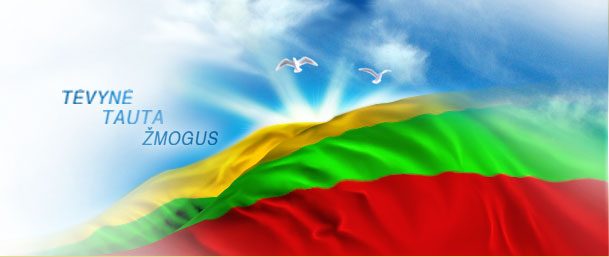 Klausykitės gerai... Širdim klausykit!Kai tarsit šitą žodį, tai ant lūpųPajusite medaus ir kraujo skonį,Išgirsit volungę prieš lietų šaukiant,Užuosit šieno ir liepynų kvapą,Regėsit baugų debesio šešėlįPer lauką bėgant... Taigi pamėginkim…„El-ie“ bus „Lie“, „tė-u“ bus „tu“, „vė-a“ bus „va“.Kartokite! Kartokit ir klausykit!                                                                                                                                                LIE-TU-VA                                                                              /Just. Marcinkevičius „Mažvydas“/Literatūrinė – muzikinė kompozicija „Man ši žemė viena – Tėvynė Lietuva!“,skirta Lietuvos napriklausomybės atkūrimo dienai paminėti Tikslas
Ugdyti pagarbą Tėvynei, kad mokinių istorinis kelias eitų per etninės kultūrinį paveldą.Uždaviniai
1.  Supažindinti mokinius su laisvės samprata ir svarba Lietuvos istorijoje;2.  Gilinti Lietuvos istorijos, kultūros žinias, perduoti tradicijas;3. Ugdyti mokinių kūrybiškumą, kultūrą, stiprinti bendruomenę      Dalyviai       6-8 klasių mokiniai, mokytojai, tėvai      Laikas, vieta       2017 m. kovo 10 d.  12.00 val. (penktadienis), aktų salėje       Laukiamas rezultatas        Mokiniai gerbs savo valstybę, demokratinės visuomenės vertybes, ugdysis pilietiškumas, puoselės istorinę atmintį, stiprės mokinių patriotiškumas, tobulės esminės ir bendrosios kompetencijos.       Dalyviai        2a klasės mokiniai skaitovai, 6a klasės - renginio vedantieji, 3b klasės – šokėjai,                   Neformalaus vaikų švietimo būrelio mokiniai: „Akimirksnis“, „Angelaičiai“, „Wau“                    grupė, skudučių ansamblis „Tarškučiai“, 8b kl. solistė Paulina Gudavičiūtė.       Šventės organizatoriai                  Direktoriaus pavaduotoja ugdymui  Ligita Urbelienė                  Muzikos mokytoja  Loreta Palavenienė                  Pradinių klasių mokytoja Irena Mikalajūnienė